Мониторинг объекта (ОН –Холохоренко А.М.): с. Анучино, 14.06. 2022Выполнение работ по ремонту автомобильных дорог общего пользования с. Анучино (ул. Петровского, 70 лет Октября, Лазо, 50 лет ВЛКСМ, Гагарина)Срок выполнения работ: 16.05.-15.08.2022. Подрядчик ООО ФРИЗ БК.Подрядчик ведет работы по укладке асфальта. Уложен асфальт по улицам 50лет ВЛКСМ, 70 лет Октября, Гагарина, Лазо, заканчивает работы по ул. Петровского. Остаются работы по отсыпке обочин дорог. 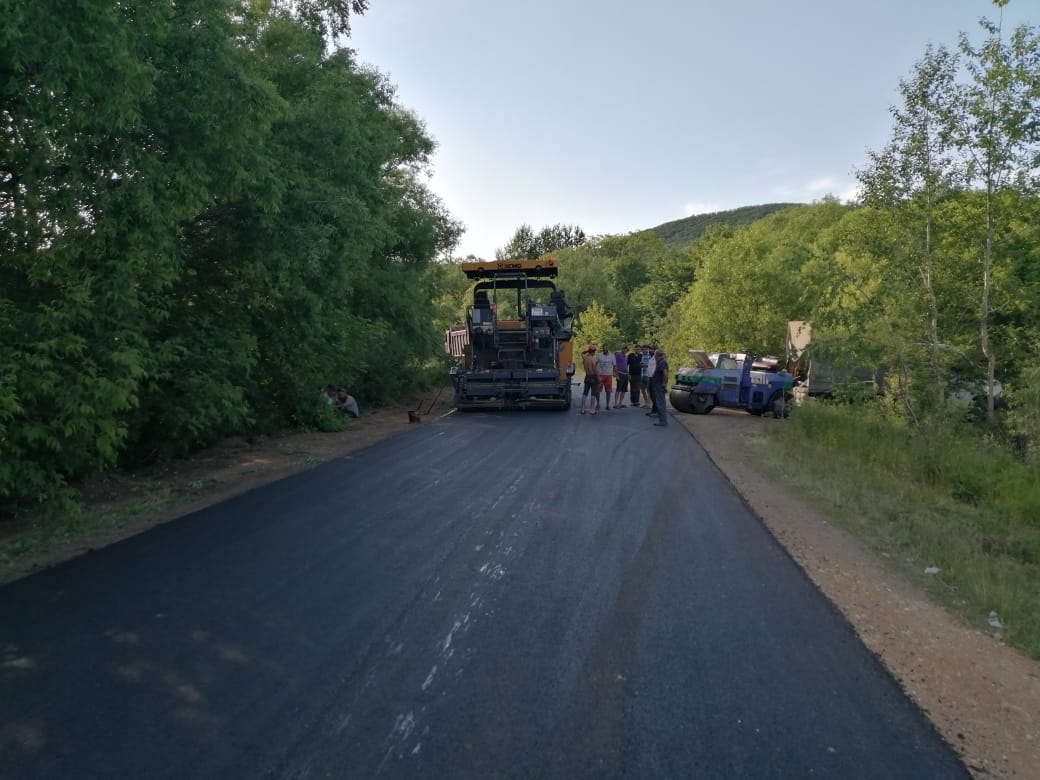 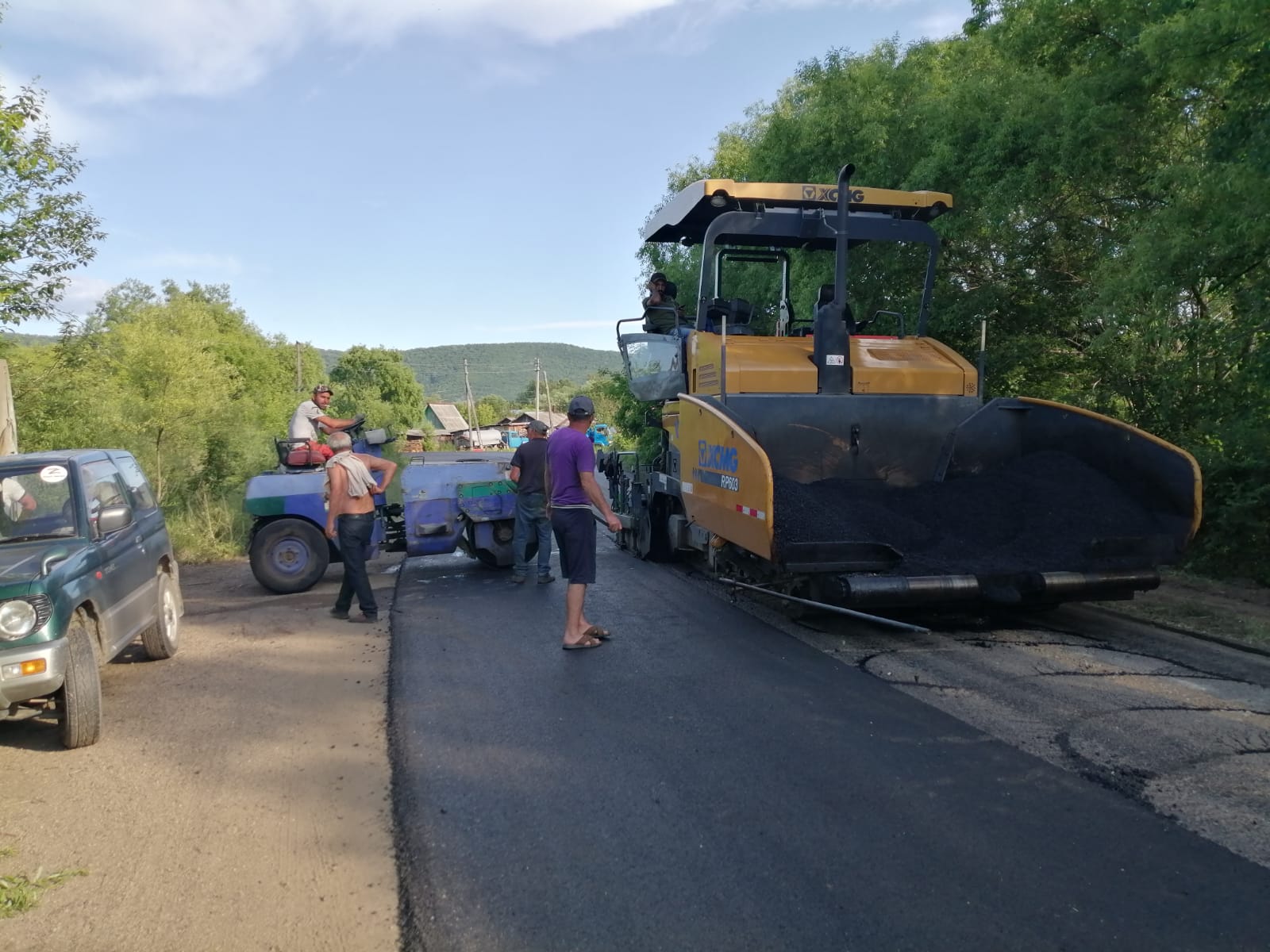 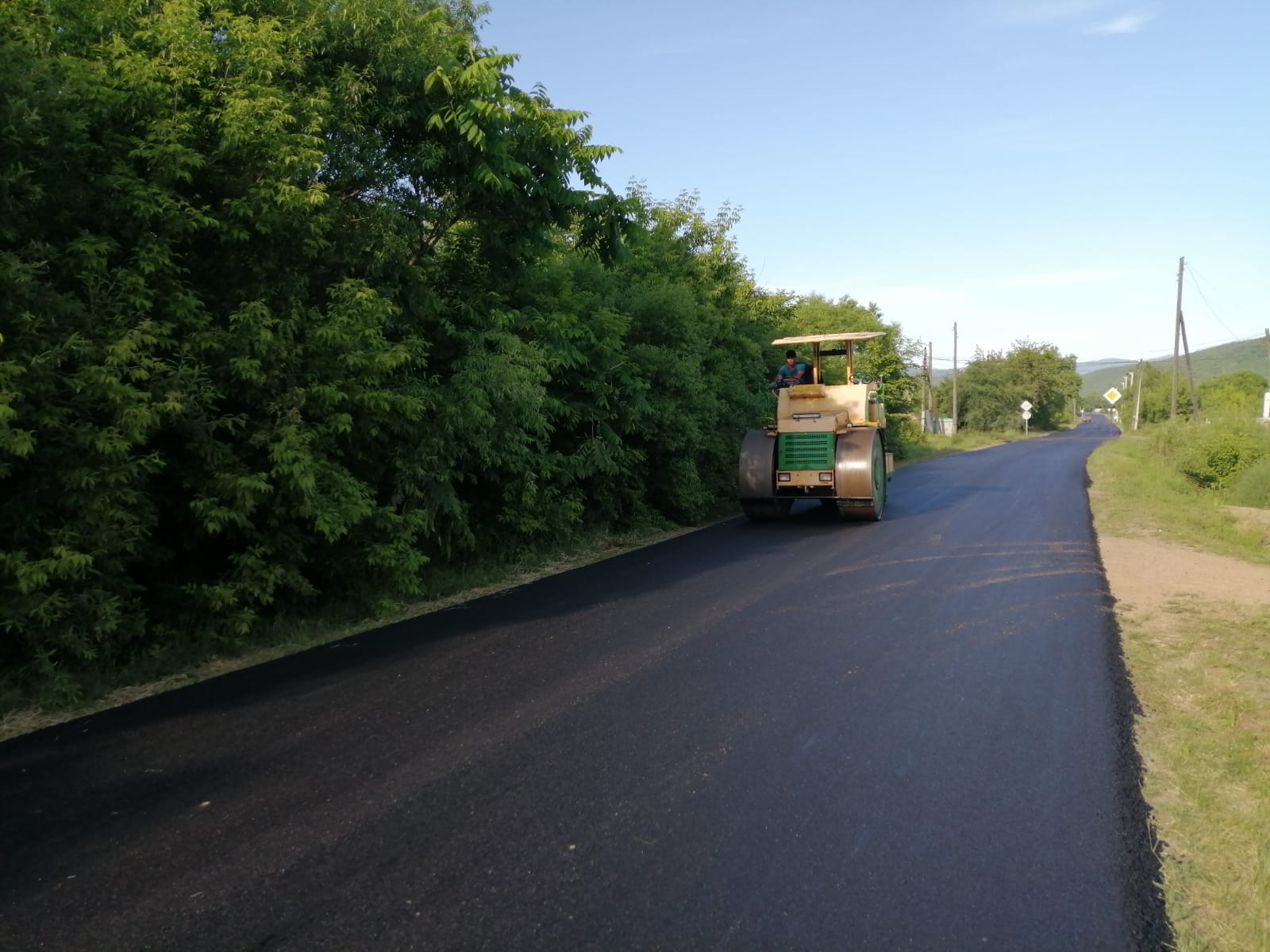 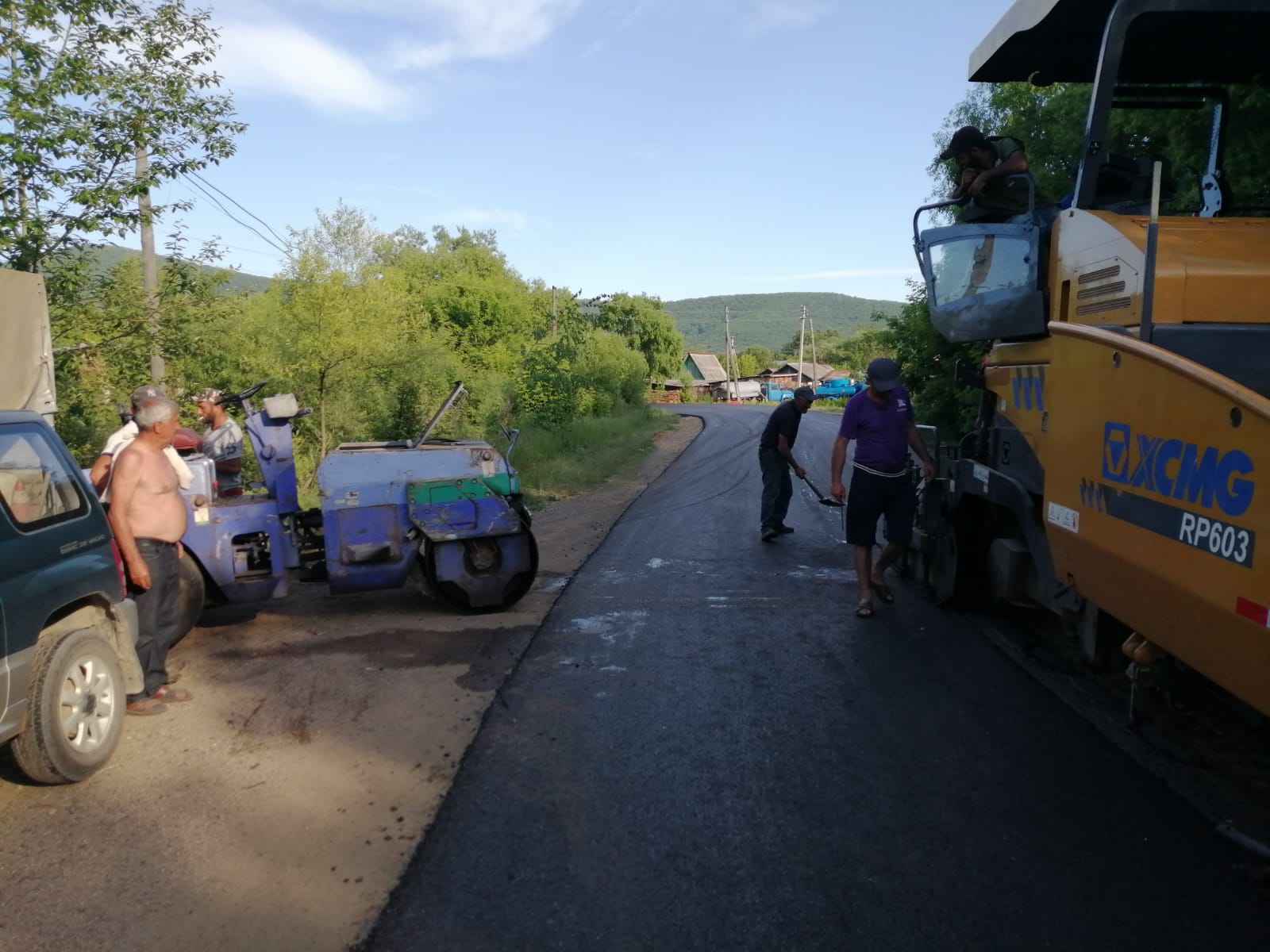 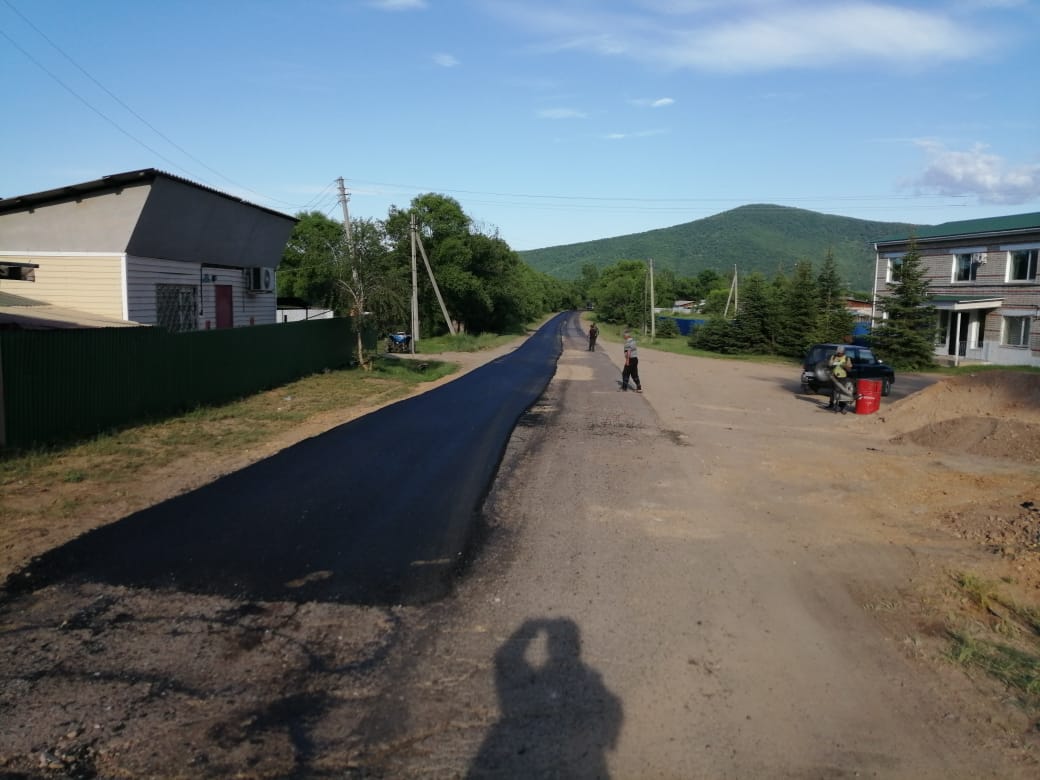 